ProjektUCHWAŁA NR ....................RADY GMINY LUBRZAz dnia .................... 2018 r.w sprawie wyrażenia zgody na utworzenie miejsca okazjonalnie wykorzystywanego do kąpieli  pod nazwą: Harcerska Baza Obozowa „ Krzeczków” ZHP Hufiec Wrocław i określenia sezonu kąpielowego dla tego miejsca.Na podstawie art. 39 ust. 1 ustawy z dnia 20 lipca 2017 r. Prawo wodne (Dz. U. z 2017 r. poz. 1566 z późn. zm.) Rada Gminy Lubrza uchwala, co następuje:§ 1. 1. Wyraża się zgodę na utworzenie miejsca okazjonalnie  wykorzystywanego do kąpieli na terenie gminy Lubrza w 2018 roku pod nazwą: Harcerska Baza Obozowa „ Krzeczków” ZHP Hufiec Wrocław, w miejscowości  Tyczyno, położonego:  działka  nr 254/2 obręb Świebodzin, działka nr 1/2 obręb Przełazy - Jezioro Niesłysz   52 0   13’ 37.5” N   15o 24’37.4”E, 2. Szczegółowe granice miejsca o którym mowa w ust. 1, określa załącznik graficzny do niniejszej uchwały. § 2. Określa się sezon kąpielowy dla miejsca, o którym mowa w § 1, obejmujący okres: od 8 lipca 2018 r. do 6 sierpnia  2018 r. § 3. Uchwała wchodzi w życie po upływie 14 dni od dnia ogłoszenia w Dzienniku Urzędowym Województwa Lubuskiego.Uzasadnienie Zgodnie  z art.18 ust.2 pkt.15 ustawy z 8 marca 1990r. o samorządzie gminnym (tekst jednolity: Dz.U z 2017r. poz.1875, ze zmianami)do wyłącznej właściwości rady gminy należy stanowienie w innych sprawach zastrzeżonych ustawami do kompetencji rady gminy. Kompetencje w sprawie wyrażenia zgodę na utworzenie miejsc okazjonalnie  wykorzystywanych do kąpieli wynikające z treści przepisu zawartego w   art. 39 ust 1 ustawy z dnia 20 lipca 2017 r. Prawo wodne (Dz. U. z 2017 r. poz. 1566 z późn. zm.) Wniosek o utworzenie miejsca okazjonalnie wykorzystywanych do kąpieli  został złożony przez  Związek Harcerstwa Polskiego, Chorągiew Dolnośląska Hufiec Wrocław im. Polonii Wrocławskiej. Wobec powyższego  Rada Gminy Lubrza, realizując swoje ustawowe uprawnienia, pozytywnie rozpatrzyła wniosek podejmując niniejszą uchwałę.Załącznik graficzny do Uchwały nr …………………………………Rady Gminy Lubrza z dnia  ………………………………… 2018 r.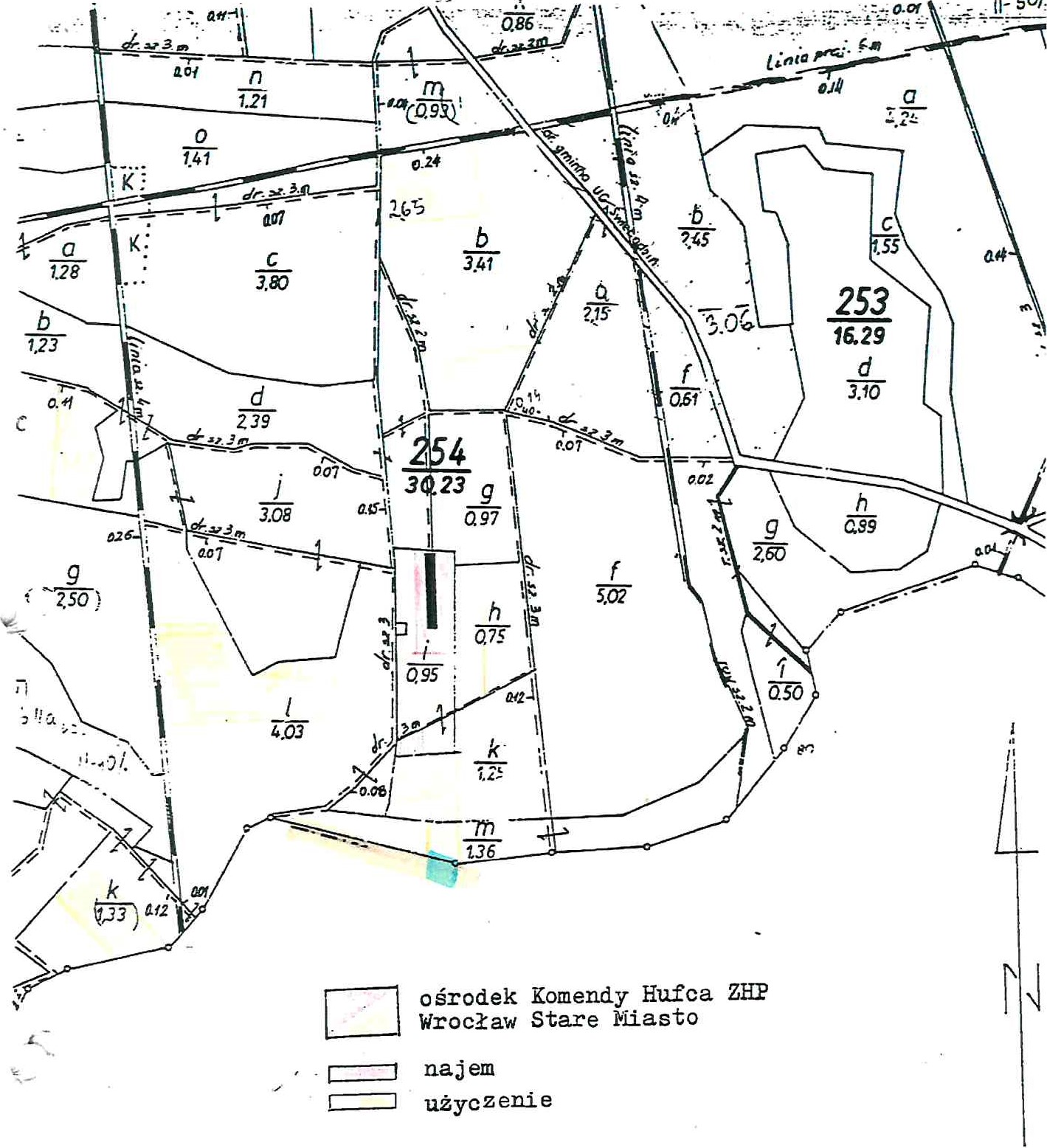 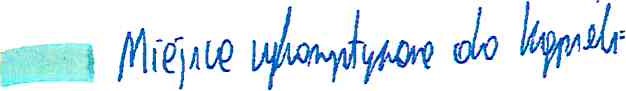 Nazwa miejsca okazjonalnie  wykorzystywanych do kąpieli:Harcerska Baza Obozowa „ Krzeczków” ZHP Hufiec Wrocław w miejscowości  Tyczyno.